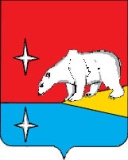 АДМИНИСТРАЦИЯГОРОДСКОГО ОКРУГА ЭГВЕКИНОТП О С Т А Н О В Л Е Н И Еот 11 октября 2021 г.                                 № 422 - па                                                  п. ЭгвекинотОб утверждении градостроительного плана земельного участкаВ соответствии с Градостроительным кодексом Российской Федерации, Приказом Министерства регионального развития Российской Федерации от 25 апреля 2017 г. №741/пр «Об утверждении формы градостроительного плана земельного участка и порядка ее заполнения», Федеральным Законом от 6 октября 2003 г. №131-ФЗ «Об общих принципах организации местного самоуправления в Российской Федерации» и на основании обращения Государственного казённого учреждения «Управление капитального строительства Чукотского автономного округа» от 31 августа 2021 г., руководствуясь Административным регламентом Администрации городского округа Эгвекинот по предоставлению муниципальной услуги «Выдача градостроительных планов», утвержденным Постановлением Главы городского округа Эгвекинот от 9 февраля 2016 г. № 16-пг, Уставом городского округа Эгвекинот, Администрация городского округа Эгвекинот.П О С Т А Н О В Л Я Е Т:1. Утвердить Государственному казённому учреждению «Управление капитального строительства Чукотского автономного округа», прилагаемый градостроительный план земельного участка с кадастровым номером 87:06:050008:394, площадью 13214 квадратных метров, расположенный по адресу: Чукотский автономный округ, Иультинский район,                       пгт. Эгвекинот, ул. Ленина.2. Отделу градостроительства и архитектуры Управления промышленной политики Администрации городского округа Эгвекинот (Глущенко А.С.) произвести регистрацию градостроительного плана земельного участка в установленном порядке.3. Признать утратившим силу постановление Администрации городского округа Эгвекинот от 28 сентября 2021 г. № 406-па «Об утверждении градостроительного плана земельного участка»4. Настоящее постановление подлежит обнародованию в местах, определенных Уставом городского округа Эгвекинот, размещению на официальном сайте Администрации городского округа Эгвекинот в информационно-телекоммуникационной сети «Интернет». 5. Настоящее постановление вступает в силу со дня обнародования.6. Контроль за исполнением настоящего постановления оставляю за собой.Исполняющий обязанностиГлавы Администрации 	                             А.М. Абакаров